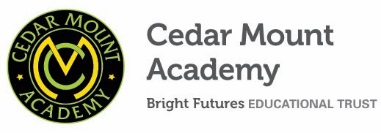 Lunchtime Organiser7½ hours per week; (1½ hours per day)Grade 1 £15,115 per annum (pro rata)Actual Salary £2,698 per annumBright Futures Educational Trust (BFET) is a multi-academy Trust currently comprising of eight schools.  The vision of BFET is to create a world-class education within our academies to ensure no child is left behind, together with our values of hard work, integrity and passion being the focus of everything we strive to achieve. We are looking to recruit Lunchtime Organisers to supervise our students during lunch break.You will be based at Cedar Mount Academy, Gorton Educational Village; Experience is not essential, as full training will be given.If you have the attributes we are looking for and ready for a challenge, we would look forward to reading your application.  Please complete the BFET application form and send to cbarber@bfet.co.uk BFET is committed to safeguarding and promoting the welfare of children and young people and expects all staff to share this commitment.  Any successful applicant will be required to undertake and Enhanced Disclosure check by the DBS. This post is exempt from the Rehabilitation of Offenders Act 1974.  No Agencies please.  CV’s not acceptedClosing date:     Friday 12th January 2018	Interviews:      Wednesday 17th January 2018